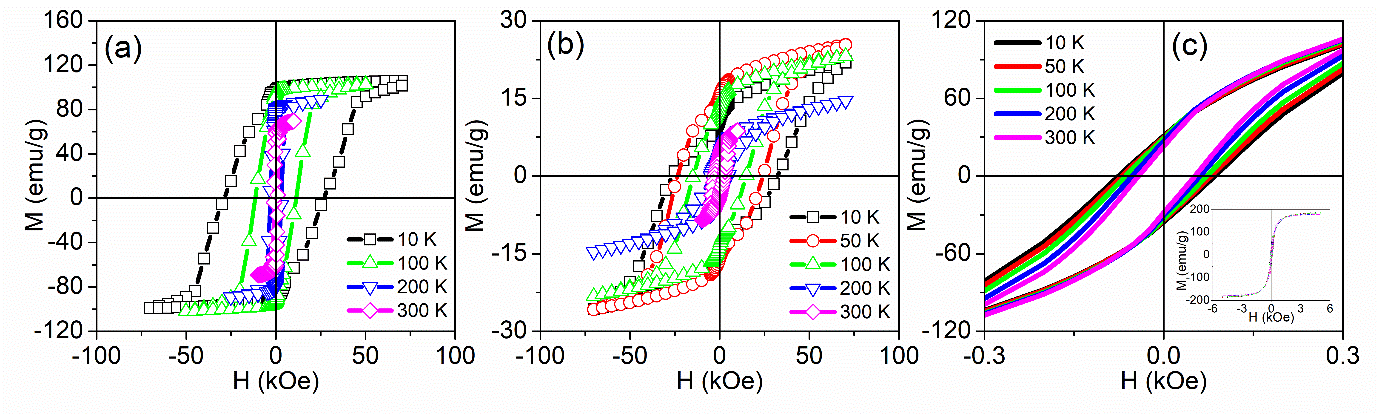 Figura 2. Curbe de histerezis ale probelor Fe65Dy35 (a), Fe79Dy21 (b) si Fe78Ni17Gd3B2 (c) inregistrate in geometrie longitudinala la diferite temperaturi. 